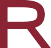 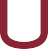 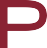 To: All TRIUMPH Suppliers						May 2022Dear Valued TRIUMPH Supplier,As we begin TRIUMPH’s Fiscal Year 2023, we are pleased to announce the launch our new company identity that reflects our evolution to a unified, “one company, many solutions” operating philosophy.To mark the reshaping of our company, we are adopting a new company brand and modernized logo. Our new identity, TRIUMPH, reflects our consolidation and strength of focus. TRIUMPH describes action, purpose, and success. To TRIUMPH is to overcome challenges against all odds. To TRIUMPH is to demonstrate resilience in the face of adversity as you all have over the last two years of the pandemic. To TRIUMPH is to achieve our individual and collective potential.The new logo features a sleek, modernized version of our company’s classic “T” symbol, with horizontal arms raised, indicating elevation and upward momentum. The logo also suggests a high-tech aircraft, a nod to forward velocity and progress.Our legacy branding shaped our company identity for many years and helped us earn a respected name in the industry. Building on this foundation, TRIUMPH is pivoting to profitable growth as we collaborate across our global sites to help our customers and suppliers overcome their hardest challenges. The time is right for a new brand identity aligned with the new TRIUMPH.As you may know, TRIUMPH supply chain has been focused on identifying risks in our supply chain associated with the current market recovery. TRIUMPH has been in active discussions with our customers regarding their requirements over an extended horizon, and it is critically important that we understand the linkage to readiness within TRIUMPH and our supply base.To that end, we need to hear from you and understand your response to the following critical items:1) Ensure you are working with your TRIUMPH supply chain contacts to provide any updates to current lead-times 2) Ensure that purchase orders placed by your Company for long lead-time materials used in TRIUMPH parts (such as raw materials, etc.), have sufficient coverage to meet our requirements	3) Review your available capacity (equipment, labor, etc) to ensure that you have sufficient resources to meet the projected market recovery demandsI thank you for being a committed supplier to TRIUMPH and our customers. Together, we will TRIUMPH as One Team. Colin O’MahoneyColin O’Mahoney – VP Supply Chain TRIUMPH 899 Cassatt Rd, Ste 210, Berwyn, PA 19312 | Tel: 610.251.1000 Fax: 610.251.1555 | email@triumphgroup.com